О внесении изменений в Решение Собрание депутатов Чиричкасинского сельского поселения Цивильского района Чувашской Республики от 11.09.2015 №43-02 « Об утверждении положения о налоговом регулировании в Чиричкасинском  сельском поселении Цивильского района Чувашской Республики, отнесенных законодательством Российской Федерации о налогах и сборах к ведению органов местного самоуправления»          В соответствии с Федеральным законом  от 29.05.2019  №108-ФЗ «О внесении изменений в часть вторую Налогового кодекса Российской Федерации»  и с Федеральным законом от 29.09. 2019 № 325-ФЗ « О внесении изменений в части первую и вторую  Налогового кодекса  Российской Федерации» Собрание депутатов Чиричкасинского сельского поселения Цивильского района Чувашской Республики                                                                   РЕШИЛО:                     1.Внести в Положение о  налоговом регулировании в Чиричкасинском сельском поселении Цивильского района Чувашской Республики, отнесенных законодательством Российской Федерации о налогах и сборах к ведению органов местного самоуправления, утвержденное Решением Собрания депутатов Чиричкасинского сельского поселения №43-02 от 11.09.2015  «Об утверждении Положения о налоговом регулировании в сельском поселении Цивильского района Чувашской Республики, отнесенных законодательством Российской  Федерации о налогах и сборах к ведению органов местного самоуправления» (с изменениями, внесенными решение Собрания депутатов Чиричкасинского сельского  поселения 19.11.2015 № 05-02,  21.12.2015 №07-02, 17.10.2016 №16-03, 08.09.2017 №26-03, 01.11.2017 № 27-01, 18.10.2018 № 38-03, 12.12.2018 № 39-03), (далее- Положение) следующие изменения:            1) абзац третий, четвертый пункта 1 статьи 18 Положения изложить в следующей редакции: 	«занятых жилищным фондом и объектами инженерной инфраструктуры жилищно-коммунального комплекса (за исключением доли в праве на земельный участок, приходящейся на объект, не относящийся к жилищному фонду и к объектам инженерной инфраструктуры жилищно-коммунального комплекса) или приобретенных   (предоставленных) для жилищного строительства (за исключением земельных участков, приобретенных (предоставленных) для индивидуального жилищного строительства, используемых в предпринимательской деятельности);      не используемых в предпринимательской деятельности, приобретенных (предоставленных) для ведения личного подсобного хозяйства, садоводства или огородничества, а также земельных участков общего назначения, предусмотренных Федеральным законом от 29.05.2017  N 217-ФЗ "О ведении гражданами садоводства и огородничества для собственных нужд и о внесении изменений в отдельные законодательные акты Российской Федерации».          2)    Подпункт 1. Пункта 1 статьи 20 Положения изложить в следующей редакции:« 1) учреждения и органы уголовно-исполнительной системы- в отношении земельных участков, предоставленных для непосредственного выполнения возложенных на эти учреждения и органы функций;»      2. Настоящее решение вступает в силу после его официального опубликования               (обнародования) и распространяется на правоотношения возникшие с 01.01.2020 г.  Председатель Собраниядепутатов Чиричкасинскогосельского поселения                                                                                      Г.Н.Григорьева                      ЧĂВАШ РЕСПУБЛИКИÇĔРПУ РАЙОНĚ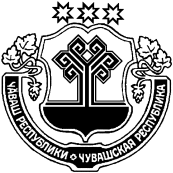 ЧУВАШСКАЯ РЕСПУБЛИКАЦИВИЛЬСКИЙ РАЙОНЧИРИЧКАССИ ЯЛ ПОСЕЛЕНИЙĚНДЕПУТАТСЕН ПУХĂВĚЙЫШĂНУ2019 ç. чỳк уйăхĕн 18  мĕшĕ №50-02Чиричкасси ялěСОБРАНИЕ ДЕПУТАТОВЧИРИЧКАСИНСКОГО СЕЛЬСКОГОПОСЕЛЕНИЯРЕШЕНИЕ18 ноября 2019 г. № 50-02деревня Чиричкасы